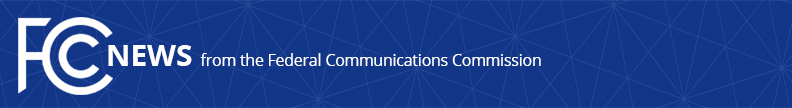 Media Contact: Brooke Ericson, (202) 418-2300Brooke.Ericson@fcc.govFor immediate releaseSTATEMENT OF Commissioner MICHAEL O’Rielly on SPEED Act WASHINGTON, October 23, 2017. -- “I applaud Senators Wicker and Cortez Masto for introducing the SPEED Act.  This bipartisan effort to ease and accelerate the deployment of broadband technology would put an end to some of the excessive delays industry experiences when siting facilities.  While this is a helpful first step, it reaffirms my belief that preemption is necessary to prevent unnecessary and costly barriers to small cell deployment.”- ###
Office of Commissioner Mike O’Rielly: (202) 418-2300Twitter: @mikeofccwww.fcc.gov/leadership/michael-oriellyThis is an unofficial announcement of Commission action.  Release of the full text of a Commission order constitutes official action.  See MCI v. FCC, 515 F.2d 385 (D.C. Cir. 1974).